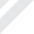 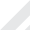 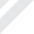 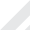 MassnahmenblattBereichTitelBeschreibung der MassnahmeZielsetzungAktivitätenUmsetzungszeitraumZuständigkeitenKosten/Aufwand und FinanzierungAbhängigkeiten, Synergien und ZielkonflikteIndikator und MonitoringBeschlüsseBemerkungen